          TORNEO INTERBARRIOS   2021 / 2022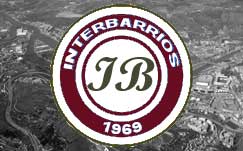 Acta de la reunión general celebrada el 20 de junio de 2022Asistentes:840				- Zabala			- PindepaTartanga			- Rpte.árbitros			- S.AgustínUnirea				- Yepronor			- Atlantic IslesLa Perla del Oeste		- Javier Fdez.Ausentes:La Sede			- Koky				- Mesón el CiervoDeltaAsuntos tratados (según la agenda de la convocatoria):1.- Sanciones tras el encuentro Zabala-8 40.      Tras diferentes propuestas y opiniones se toman las decisiones que se reflejan en el Acta de       la jornada 30 del 12-junio-2022.      De manera excepcional se decide aplicar la sanción de 4 partidos de suspensión y 24 euros       de multa al jugador Jose Ortiz del 8 40 por pisar deliberadamente a un contrario sin que el      árbitro se diese cuenta y por tanto no figurase en el Acta por considerarlo acreditado así      como por las consecuencias que tal acción provocó en el encuentro.2.- Participación en el Zabala de un jugador con ficha del Delta.      Tras analizar la cuestión habida se decide que no ha habido voluntad de infracción por parte      del Zabala dado que el jugador no figuraba en la relación del Delta con quien participó en un      solo partido al comienzo de la temporada.3.- Eliminación de las prórrogas en las finales.      Se decide mantenerlas en la final.4.- Pago de las multas por sanciones (amarillas y rojas).      Se publicarán en el Acta de la jornada 30 del 12-junio-2022.      A partir de su publicación se deberán pagar.5.- Imposibilidad de incorporar jugadores o sustituir fichas en las dos últimas jornadas       de cualquiera de las partes del Torneo (Apertura, Copa y Clausura).      Se decide adaptar la norma a la realidad de la forma de juego actual.      Por ello no se podrán realizar cambios de ficha ni altas nuevas que afecten a las dos jornadas      finales de cada parte (Apertura, Clausura y Copa). 6.- Otros.     A.- Grabación de los partidos            Ante la solicitud por parte del 8 40 se autoriza a hacerlo siempre que no haya             inconveniente del equipo contrario –solicitud previa en cada encuentro- y que se            entregue a la Junta Directiva en caso de que ésta lo solicite.     B.- Pago a los árbitros de 10 euros adicionales en caso de prórroga en la final           Ante la solicitud por parte del representante de los árbitros se decide aceptar su           petición.     C.- Incremento de la cantidad a pagar por el arbitraje           A la petición del representante de los árbitros de incrementar el precio actual de           30 euros por partido a 34 euros, se decide que sean 35 euros el nuevo precio           desde la siguiente temporada.      D.- Errores en la página web del Torneo           Se comunicará a la empresa responsable, una vez más, de la necesidad de           resolver los errores existentes.           De manera paralela se contactará con otros posibles proveedores para solucionar           la situación actual si el actual no responde adecuadamente.     E.- Presencia de Aitor Elizegi (Presidente del Athletic) en la final.           Se comenta tanto la realidad vivida así como su nota de agradecimiento por el           trato otorgado por el Torneo.   				---------- 00000 ----------